Na temelju odredbi Zakona o zaštiti na radu (Narodne novine 71/14., 118/14., 154/14., 94/18., 96/18.) te članka 58. Statuta Osnovne škole Petra Krešimira IV., Šibenik, Školski odbor na sjednici održanoj dana 30. siječnja 2023. godine donosi PRAVILNIK  O  ZAŠTITI NA RADU   I.  OPĆE ODREDBE Članak 1. Pravilnikom o zaštiti na radu (u daljnjem tekstu: Pravilnik) uređuju se u Osnovnoj školi Petra Krešimira IV. Šibenik (u daljnjem tekstu: Škola) pravila zaštite na radu, opća načela prevencije, obveze Škole u provedbi zaštite na radu, ustroj tijela Škole za provedbu zaštite na radu, prava i obveze radnika i druga pitanja u vezi sa zaštitom na radu  i zaštitom radnog okoliša. Škola provodi zaštitu na radu radi sigurnog odvijanja odgojno obrazovnog rada, sigurnosti izaštite učenika i radnika Škole te sigurnog boravka trećih osoba u Školi. Članak 2.  	Zaštita na radu obuhvaća skup pravila kojima se štiti sigurnost i zdravlje radnika, učenika i trećih osoba u Školi.  Zaštita na radu provodi se u Školi obavljanjem poslova zaštite na radu te primjenom propisanih i ugovorenih pravila zaštite na radu u skladu sa zakonom i provedbenim propisima. Članak 3.  	Odredbe ovoga Pravilnika primjenjuju se na radnike i učenike Škole te na treće osobe dok borave u prostorima Škole te pripadajućim vanjskim dijelovima  Škole. Članak 4.  	Izrazi navedeni u ovom Pravilniku neutralni su glede rodne pripadnosti i odnose se na muške i ženske osobe. II.  PRAVILA ZAŠTITE NA RADU I OPĆA NAČELA PREVENCIJE Članak 5. Pravila u vezi zaštite na radu obuhvaćaju: pravila pri projektiranju i izradi sredstava rada, pravila pri uporabi i održavanju, pregledu i ispitivanju sredstava rada u skladu sa sigurnosnim standardima zaštite na radu, mjere koje je Škola obvezna poduzimati radi provedbe zaštite na radu, tijela koja  u Školi  sudjeluju u provedbi zaštite na radu, pravila koja se odnose na osposobljavanje i obavješćivanje radnika i ravnatelja Škole radi postizanja potrebnog stupnja zaštite na radu i zdravstvene zaštite, zaštitu  radnika i  njihovih predstavnika radi aktivnosti u vezi provedbe zaštite na radu te zabranu stavljanja radnika u nepovoljniji položaj zbog aktivnosti poduzetih u vezi zaštite na radu, provedbu osnovnih pravila zaštite na radu i posebnih pravila zaštite na radu koja obuhvaćaju posebne uvjete koje moraju ispunjavati radnici pri obavljanju poslova s posebnim uvjetima rada, načine i postupke suradnje Škole, radnika i njihovih predstavnika i udruga te državnih ustanova i tijela nadležnih za zaštitu na radu,  - ostale mjere radi sprečavanja rizika na radu. Članak 6. Ravnatelj i radnici Škole dužni su primjenjivati pravila zaštite na radu tako da se svim sudionicima odgojno obrazovnog procesa osigura rad na siguran način te u najvećoj mogućoj mjeri utječe na sprečavanje nastanka ozljeda na radu, profesionalnih te drugih bolesti i težih posljedica. Članak 7.  Škola je dužna provoditi zaštitu na radu u skladu sa sljedećim općim načelima prevencije: procjenjivanje i izbjegavanje rizika, sprečavanje rizika na njihovom izvoru, prilagođavanje rada radnicima prema radnim mjestima, izborom radne opreme i načina rada te ostalih mjera s ciljem smanjenja štetnih učinaka na zdravlje,   prilagođavanje tehničkom napretku,  provedba i razvoj prevencije povezivanjem tehnologije, organiziranja rada, uvjeta rada, ljudskih odnosa i utjecaja radnog okoliša, davanje prednosti skupnim mjerama zaštite na radu u odnosu na pojedinačne mjere zaštite na radu, odgovarajuće osposobljavanje i obavješćivanje radnika, besplatnost  prevencije odnosno mjera zaštite na radu za radnike.  U Školi se provodi zaštita na radu kao osnovna i posebna pravila zaštite na radu prema odredbama Zakona o zaštiti na radu.  III.  OBVEZE ŠKOLE U PROVOĐENJU ZAŠTITE NA RADU  1. Organiziranje i provedba zaštite na radu i obveza izrade procjene rizika  Članak 8.  	Škola je obvezna organizirati i provoditi zaštitu na radu vodeći računa o prevenciji rizika, sredstvima zaštite na radu, obavješćivanju te osposobljavanju.   	Sve troškove provedbe zaštite na radu snosi Škola.   Škola je ugovorila obavljanje poslova zaštite na radu s ovlaštenom tvrtkom koja je imenovala ovlaštenu osobu (stručnjaka zaštite na radu).  Članak 9.  	Škola je obvezna procjenjivati rizike za zdravlje i život radnika i drugih osoba u Školi u skladu s propisima kojima je propisana zaštita na radu, a osobito u odnosu na sredstva rada, radni okoliš, tehnologiju i druge čimbenike radi sprečavanja ili smanjenja rizika.  	Procjena rizika izrađuje se za sve poslove u Školi.   Škola je obvezna  imati procjenu rizika izrađenu u pisanom ili elektronskom obliku koja odgovara postojećim rizicima na radu i u vezi s radom i koja je dostupna radniku na mjestu rada.   	Uvjeti, način i metoda izrade procjene rizika, obvezni sadržaj procjene te podaci i klasifikacija opasnosti, štetnosti i napora na radu i u vezi s radom izrađuju se prema pravilniku koji donosi ministar nadležan za rad.   Radnike odnosno njihove predstavnike obvezno je uključiti u postupak procjene i o tome imati dokumentirane informacije.   Na temelju procjene rizika u Školi je obvezno primjenjivati pravila zaštite na radu te poduzimati metode i aktivnosti za sprečavanje i smanjenje rizika kako bi se svelo na što manju vjerojatnost za nastanak ozljeda na radu i /ili profesionalnih bolesti te osigurala bolja razina zaštite na radu.  2. Odgovornost Škole za organiziranje i provedbu zaštite na radu  Članak 10.  	Za organiziranje i provedbu zaštite na radu odgovoran je ravnatelj Škole, neovisno o tome da li poslove zaštite na radu obavlja samostalno, ili je ugovorio obavljanje poslova  zaštite na radu s ovlaštenom tvrtkom, odnosno u pisanom obliku prenio ovlaštenje za obavljanje poslova zaštite na radu na drugu osobu - ovlaštenika. 3. Odgovornost za štetu na radu i u vezi s radom  Članak 11.  	Za ozljedu na radu i profesionalnu bolest koju radnik pretrpi obavljajući poslove u Školi smatra se da potječe od rada i Škola za nju odgovara po načelu objektivne odgovornosti.   Škola se može osloboditi odgovornosti ili se odgovornost može umanjiti ako je šteta nastala zbog više sile, odnosno namjerom ili krajnjom nepažnjom radnika li treće osobe, na koje Škola nije mogla utjecati niti je njihove posljedice mogla izbjeći, unatoč provedenoj zaštiti na radu.  4. Ustroj tijela Škole u provedbi zaštite na radu   	Ravnatelj  Članak 12.  	Ravnatelj Škole: osigurava provedbu zaštite na radu, nadzire primjenu pravila zaštite na radu,  omogućuje upoznavanje radnika s odredbama ovoga Pravilnika, organizira provedbu izvršenja obveze izrade procjene rizika te na temelju procjene rizika primjenjuje pravila zaštite na radu, preventivne mjere, te obavlja druge mjere, aktivnosti i postupke u vezi sa zaštitom na radu, izrađuje nacrt  Pravilnika o zaštiti na radu i upućuje ga na donošenje Školskom odboru, ustrojava službu za zaštitu na radu sukladno zakonskim odredbama, pravodobno organizira osposobljavanje svih nadležnih tijela u Školi te vlastito osposobljavanje u skladu sa zakonskim obvezama, pravodobno organizira osposobljavanje svih radnika Škole za rad na siguran način, ispunjava obvezu da sa samostalnim radom ne započne radnik koji nije osposobljen za rad na siguran način u skladu sa člankom 25. ovog Pravilnika, na poslovima s posebnim uvjetima rada ne zapošljava osobu koja ne udovoljava potrebnim uvjetima, u slučaju promjene okolnosti zbog kojih bi mogao biti ugrožen život, zdravlje ili sigurnost radnika poduzima odgovarajuće mjere, u slučaju potrebe daje odgovarajuće obavijesti i pisane upute, u skladu s propisanim obvezama  postavlja znakove općih obavijesti, u propisanim rokovima izvješćuje sindikalnog povjerenika u funkciji radničkog vijeća o provedbi zaštite na radu i poduzimanju mjera radi unapređenja zaštite na radu, sigurnosti i zdravlja radnika, radnicima osigurava odgovarajuća osobna zaštitna sredstva i skrbi da ih koriste pri radu, osigurava da strojevi i uređaji i osobna zaštitna sredstva koja se koriste budu u ispravnom stanju, privremeno udaljuje s mjesta rada radnika koji je pod utjecajem alkohola ili drugih sredstva ovisnosti, osigurava provedbu apsolutne zabrane pušenja u Školi, tijelima inspekcije pri nadzoru daje sve potrebne obavijesti i podatke, izvješćuje tijela nadzora u slučaju i na način propisan člankom 53. ovog Pravilnika,  u slučaju smrtne ili ozljede na radu prema članku 53. ovog Pravilnika, utvrđenog slučaja profesionalne bolesti ili nalaza nadležnog inspektora kojim je utvrđen nedostatak u provedbi  zaštite na radu obvezno izvješćuje povjerenika radnika za zaštitu na radu,  osigurava redovite preglede svih strojeva i uređaja i osobnih zaštitnih sredstava, utvrđuje plan evakuacije i spašavanja radnika i učenika Škole, organizira  provedbu praktičnih vježbi plana evakuacije najmanje  jednom u dvije godine, - 	vodi i čuva propisane evidencije,  isprave te dokumentaciju.  Ravnatelj može provedbu zaštite na radu prenijeti na svog ovlaštenika u okviru njegovog djelokruga rada.   	Ovlaštenje se prenosi u pisanom obliku.   	Povjerenik radnika za zaštitu na radu  Članak 13.  	U Školi radnici mogu izabrati  povjerenika radnika za zaštitu na radu.   Izbor povjerenika radnika za zaštitu na radu obavlja se u skladu s odredbama Zakona o radu kojima su uređena pitanja izbora radničkog vijeća.    Povjerenik radnika za zaštitu na radu ima pravo na naknadu plaće četiri sata tjedno u skladu s Kolektivnim ugovorom. Članak 14.  Škola je obvezna povjereniku za zaštitu na radu omogućiti uvjete i vrijeme za nesmetano obavljanje dužnosti te mu dostaviti sve potrebne obavijesti i omogućiti mu uvid u sve spise i isprave iz zaštite na radu  kao i osposobljavanje na trošak Škole.   	Škola  ne smije povjereniku radnika za zaštitu na radu, tijekom obnašanja dužnosti, bez suglasnosti sindikalnog povjerenika koji ima prava i obveze radničkog vijeća, otkazati ugovor o radu, niti ga na drugi način staviti u nepovoljniji položaj u odnosu na njegove dotadašnje uvjete rada i u odnosu na ostale radnike.   	U slučaju uskrate suglasnosti prema stavku 2. ovog članka, koja mora biti pisano obrazložena,  Škola može u roku od 15 dana od dana dostave tog očitovanja zatražiti da suglasnost nadomjesti sudska ili arbitražna odluka. Članak 15.  	Povjerenik zaštite na radu ima pravo i obvezu: biti obaviješten o stanju zaštite na radu,  sudjelovati u planiranju, te unapređivanju uvjeta rada, uvođenja novih tehnologija, projekata, programa i radnih procesa u vezi zaštite na radu, sudjelovati pri izradi procjene rizika, davati prijedloge ravnatelju uz donošenje odluka iz područja zaštite na radu, osposobljavati se za obavljanje poslova povjerenika radnika za zaštitu na radu, biti nazočan inspekcijskim pregledima i staviti prigovor na inspekcijski nadzor te ima pravo izvijestiti inspektora zaštite na radu ako procijeni da su ugroženi život i zdravlje radnika te ostalih osoba u Školi, biti informiran o svim promjenama od utjecaja na sigurnost i zdravlje radnika,  primati primjedbe radnika na primjenu propisa i provedbu mjera zaštite na radu, obavješćivati radnike o provedbi zaštite na radu, obavljati druge poslove u skladu s propisima zaštite na radu.  	Stručnjak za zaštitu na radu  Članak 16. Škola ima sklopljen ugovor o obavljanju poslova zaštite na radu s ovlaštenom tvrtkom.   Imenovana ovlaštena osoba (stručnjak zaštite na radu) od strane ovlaštene tvrtke dužna je obavljati poslove stručnjaka zaštite na radu u skladu sa Zakonom o zaštiti na radu i drugim propisima iz područja zaštite na radu.  Članak 17.  	Obveze stručnjaka zaštite na radu su: pružanje stručne pomoći ravnatelju Škole, povjereniku radnika za zaštitu na radu te radnicima pri provedbi i unapređivanju zaštite na radu, obavljanje unutarnjeg nadzora nad primjenom pravila zaštite na radu, davanje inicijative za otklanjanje eventualnih nedostataka pri provedbi zaštite na radu, te davanje prijedloga za unapređivanje zaštite na radu, rad u Odboru za zaštitu na radu, suradnja s nadležnim tijelima i ustanovama, drugi poslovi u skladu sa Zakonom o zaštiti na radu i drugim propisima zaštite na radu.   	Odbor za zaštitu na radu  Članak 18.  U Školi se osniva Odbor za zaštitu na radu kao savjetodavno tijelo za unapređivanje zaštite na radu. Članak 19.  Odbor za zaštitu na radu čine: ravnatelj (odnosno ovlaštenik) koji je predsjednik odbora, stručnjak zaštite na radu, specijalist medicine rada prema posebnim propisima  i povjerenik radnika za zaštitu na radu.   	O imenovanju Odbora ravnatelj donosi pisanu odluku.   Na sjednicu Odbora mogu se pozvati stručnjaci za pojedina područja radi rješavanja specifičnih problema zaštite na radu.  Članak 20.  Odbor radi na sjednicama, a sastaje se najmanje jedanput u šest mjeseci, a o radu Odbora vodi se zapisnik.    Ukoliko predsjednik Odbora ne sazove sjednicu Odbora za zaštitu na radu u roku iz stavka 1. ovog članka, povjerenik radnika za zaštitu na radu, odnosno sindikalni povjerenik s pravima i obvezama radničkog vijeća ovlašten je sazvati sjednicu.  	Odbor planira i nadzire:  primjenu pravila zaštite na radu, organiziranje obavljanja poslova zaštite na radu,  obavješćivanje i osposobljavanje u vezi sa zaštitom na radu, prevenciju rizika na radu i u vezi s radom te njezine učinke na zdravlje i sigurnost radnika.   Članak 21.  U slučaju iz članka 53. stavaka 1. i 2. ovog Pravilnika te utvrđenog slučaja profesionalne bolesti ili nalaza nadležnog inspektora kojim je utvrđen nedostatak u provedbi zaštite na radu ravnatelj je obvezan sazvati sjednicu Odbora za zaštitu na radu u roku od dva (2) radna dana od nastanka ozljede, a o sjednici Odbora izvješćuje se nadležni inspektor koji može prisustvovati sjednici.   Ako ravnatelj  zbog razloga iz stavka 1. ovog članka ne sazove sjednicu Odbora za zaštitu na radu u roku od  dva (2) radna  dana od nastanka događaja prema stavku 1. ovog članka, povjerenik radnika za zaštitu na radu, odnosno sindikalni povjerenik s pravima i obvezama radničkog vijeća ima pravo sazvati sjednicu odbora. 5. Obavješćivanje i savjetovanje Članak 22.  	Ravnatelj je obvezan obavješćivati radnike  odnosno njihove predstavnike o svim rizicima vezanim uz radno mjesto ili vrstu poslova, o zaštitnim i preventivnim mjerama, uputama za  radna mjesta s posebnim uvjetima rada, mjerama pružanja prve pomoći, zaštite od požara, zaštite i spašavanja te radnicima koji ih provode. Članak 23.  	Povjereniku za zaštitu na radu, ovlašteniku te stručnjaku za zaštitu na radu obvezno je omogućiti pristup cjelokupnoj dokumentaciji u skladu sa Zakonom o zaštiti na radu i drugim propisima iz područja zaštite na radu.   	Ravnatelj je obvezan savjetovati se s povjerenikom za zaštitu na radu o ugovaranju poslova s stručnjakom za zaštitu na radu odnosno angažiranju ovlaštene osobe za zaštitu na radu, izradi procjene rizika te izmjena i dopuna procjene rizika, izboru radnika za pružanje prve pomoći te radnika za provedbu spašavanja i evakuacije, planiranju i provebi osposobljavanja za zaštitu na radu, unapređenju zaštite na radu i drugim pitanjima u skladu sa Zakonom o zaštiti na radu.  6. Osposobljavanje za rad na siguran način  Članak 24.  Ravnatelj i svi radnici Škole moraju biti osposobljeni za rad na siguran način u skladu s procjenom rizika .  	Uvjeti i način osposobljavanja za rad na siguran način provode se prema važećem Pravilniku.  Osposobljavanje radnika, (ovlaštenika) te povjerenika za zaštitu na radu provodi se tijekom radnog vremena i na trošak Škole.  Članak 25.  Ravnatelj Škole ne smije dozvoliti samostalno obavljanje poslova radnicima koji nisu osposobljeni za rad na siguran način te nisu upoznati s pravilima zaštite na radu.  	 Radnik koji nije osposobljen za rad na siguran način može pod nadzorom radnika koji je osposobljen za zaštitu na radu obavljati poslove ali ne duže od 60 dana.  7. Poslovi s posebnim uvjetima radaČlanak 26.  	Poslovima s posebnim uvjetima rada smatraju se poslovi koje mogu  obavljati samo radnici koji osim općih uvjeta za zasnivanje radnog odnosa ispunjavaju i posebne uvjete glede zdravstvenog stanja te psihofizioloških i psihičkih sposobnosti. Članak 27.  	Pri raspoređivanju radnika na poslove s posebnim uvjetima rada potrebno je voditi računa da radnik u potpunosti udovoljava navedenim uvjetima glede stručne sposobnosti, zdravstvenog stanja i psihičkih sposobnosti. Članak 28.  Osobu  s kojom se namjerava sklopiti ugovor o radu za obavljanje poslova s posebnim uvjetima rada ravnatelj Škole uputit će na pregled specijalistu medicine rada s uputnicom koja sadrži podatke o naravi ili vrsti poslova i drugim okolnostima važnim za ocjenu njene sposobnosti za rad na konkretnom radnom mjestu.   	Radnike koji obavljaju poslove s posebnim uvjetima rada ravnatelj Škole obvezan je uputiti na redovne preglede u skladu s pravilnikom koji donosi ministar nadležan za zdravstvo uz suglasnost ministra nadležnog za rad.  8. Posebno osjetljive skupine radnika  Članak 29.  	Škola je obvezna osigurati posebnu zaštitu na radu posebno osjetljivim skupinama radnika: trudnim radnicama, radnicama koje su nedavno rodile, radnicama koje doje dijete , radnicima oboljelima od profesionalne bolesti te radnicima kojima je utvrđena smanjena i preostala radna sposobnost ili kod kojih postoji neposredni rizik od smanjenja radne sposobnosti, u skladu s važećim propisima.   	U pogledu rizika treba naznačiti poslove koji su potencijalno opasni za osobe iz stavka1. ovog članka.  9. Sredstva rada, osobna zaštitna oprema i mjesta rada  Članak 30.  	Škola je obvezna osigurati da su mjesta rada koja se koriste sigurna, održavana, prilagođena za rad i u ispravnom stanju u skladu s pravilima zaštite na radu.   	Škola je obvezna prostore za odvijanje svih aktivnosti održavati u stanju koje ne ugrožava sigurnost i zdravlje svih radnika, učenika te svih posjetitelja. Članak 31.          Škola smije koristiti nadzorne uređaje  u svrhu sredstava zaštite na radu u skladu s odredbama Zakona o zaštiti na radu, propisa kojima je propisano područje zaštite osobnih podataka i drugim propisima.  Članak 32.          Škola je obvezna obavljati ispitivanja sredstava rada i osobnih zaštitnih sredstava te pregled strojeva, uređaja i instalacija redovito u skladu sa zakonskim i drugim propisima. Članak 33.  	O obavljenim ispitivanjima i pregledu strojeva, uređaja i instalacija vodi se zapisnik i čuvaju odgovarajuće isprave i evidencije. 10. Tehnologija rada, radni postupci i radni okoliš Članak 34.  	Škola je obvezna planirati,  pripremati i provoditi radne postupke te tehnologiju rada  na način da se ne ugrožava sigurnost i zdravlje radnika, uvažavajući najvišu moguću razinu zaštite od rizika u skladu s pravilima zaštite na radu i drugim propisima.   	Škola je obvezna procijeniti rizike te prema potrebi  provesti ispitivanje radnog  okoliša  u skladu s odredbama Zakona o zaštiti na radu i provedbenim propisima.   	Pri korištenju opasnih kemikalija obvezno je primjenjivati pravila zaštite na radu u skladu s procjenom rizika.  11.  Stres na radu ili u vezi s radom  Članak 35.  Škola je obvezna povoditi prevenciju stresa na radu i u svezi s radom koji je uzokovan  raznim čimbenicima, a osobito glede sadržaja rada, organizacije rada, radnog okruženja, komunikacije i međuljudskih odnosa, s ciljem otklanjanja mogućnosti da se zbog utjecaja stresa umanji radna učinkovitost radnika i pogorša zdravstveno stanje.   Radnici su obvezni postupati u skladu s uputama ravnatelja za sprečavanje, uklanjanje ili smanjivanje stresa na radu ili u vezi s radom.  12. Sigurnosni znakovi, pisane obavijesti i upute Članak 36.  	U Školi je  obvezno na mjestima rada te sredstvima rada postaviti sigurnosne znakove na vidljivim mjestima.   	Sigurnosni znakovi, pisane obavijesti te upute postavljaju se u skladu s Pravilnikom koji donosi ministar nadležan za rad.  Članak 37.         Ravnatelj je obvezan radnicima davati odgovarajuće obavijesti i pisane upute u svezi sa zaštitom na radu.  	U slučaju prijeke potrebe upute mogu biti dane i usmeno. 13.  Zaštita od požara, eksplozije te drugog  neposrednog i značajnog rizika,     evakuacija i spašavanje   Članak 38.  	U Školi je obvezno poduzeti mjere zaštite od požara i spašavanja radnika, izraditi plan evakuacije i spašavanja te odrediti radnka koji će provoditi mjere te osigurati pozivanje i postupanje nadležnih službi u skladu s posebnim propisima.  Članak 39.  	U Školi je potrebno izraditi plan evakuacije i spašavanja za slučaj iznenadnog događaja koji može ugroziti zdravlje i život ( elementarna nepogoda, požar, eksplozija i sl.)  	S  planom evakuacije potrebno je upoznati sve radnike Škole i na osnovi tog plana provesti praktične vježbe evakuacije najmanje jednom u dvije godine. 14. Pružanje prve pomoći Članak 40.  U Školi mora biti organizirano i osigurano pružanje prve pomoći za slučaj ozljede na radu, ozljeda pri sudjelovanju u nastavi, slučaja iznenadne bolesti do pružanja hitne medicinske pomoći ili do prijema ozlijeđene osobe na liječenje u zdravstvenu ustanovu. Članak 41. U Školi na svakih 50 zaposlenih osoba najmanje  jedna mora biti osposobljena i određena za pružanje prve pomoći te još po jedan na svakih daljnjih 50 zaposlenih. Ravnatelj donosi pisanu odluku o imenovanju osobe za pružanje prve pomoći te o toj odluci izvješćuje sve radnike putem oglasne ploče Škole .        Ormarić sa sredstvima za pružanje prve pomoći mora biti na vidnom mjestu u Školi  dostupan i zaštićen od neovlaštenog korištenja. Članak 42.         Postupci pružanja prve pomoći, sredstva, vrsta i količina sanitetskog materijala koja mora biti osigurana u Školi te način i rokovi osposobljavanja radnika za pružanje prve pomoći izvršavaju se prema pravilniku koji donosi ministar nadležan za zdravstvo, uz suglasnost ministra nadležnog za rad.  15.  Zaštita nepušača, zabrana pijenja alkohola i uzimanja drugih sredstva         ovisnosti Članak 43.       Zabranjeno je pušenje duhanskih i srodnih proizvoda, biljnih proizvoda za pušenje i elektroničkih cigareta u svim zatvorenim prostorijama Škole i vanjskim pripadajućim prostorima. Članak 44.          Radnicima Škole zabranjeno je konzumiranje alkoholnih pića i drugih sredstava ovisnosti prije stupanja na rad i tijekom rada te unošenje svih vrsta alkoholnih i opojnih sredstava u prostorije Škole. Članak 45.       Provjera je li radnik pod utjecajem alkohola ili drugih sredstava ovisnosti obavlja se alkometrom ili drugim prikladnim uređajem, postupkom ili sredstvom u skladu s važećim propisima, a provjeru mogu obaviti samo za to posebno osposobljene osobe odnosno službe.   Ako radnik odbije pristupiti provjeri smatra se da je pod utjecajem alkohola.  Članak 46.         Radnika koji je pod utjecajem alkoholnih i drugih sredstava ovisnosti potrebno je udaljiti iz prostora Škole.         Ako radnik odbija napustiti Školu, po pozivu ravnatelja odnosno druge ovlaštene osobe radnika će udaljiti nadležna policijska služba.  16. Evidencije, isprave i obavijesti Članak 47.         U Školi je obvezno voditi i čuvati evidencije propisane Zakonom o zaštiti na radu i drugim  propisima zaštite na radu.          Osim evidencija iz stavka 1. ovog članka vodi se i evidencija o ozljedama na radu, slučajevima profesionalnih bolesti i nezgodama na radu.             Davanje obavijesti i podataka u vezi s evidencijama i ispravama koje Škola vodi ravnatelj je dužan provoditi u skladu s propisima kojima je propisana zaštita osobnih podataka radnika.   Članak 48.  	U Školi je obvezno postaviti na vidljivo mjesto: sigurnosne znakove, znakove za evakuaciju i spašavanje, upute i oznake za rukovanje radnom opremom   upute za rad s opasnim kemikalijama i sličnim sredstvima.  Članak 49.   	Ravnatelj je obvezan osigurati da radnicima budu dostupni: procjena rizika za mjesto rada i poslove koji se na njemu obavljaju, upute za rad na siguran način za mjesto rada i poslove koji se na njemu obavljaju, pisani dokaz o osposobljenosti radnika za rad na siguran način, pisani dokaz da radnik udovoljava uvjetima za obavljanje poslova s posebnim uvjetima    rada, zapisnik o ispitivanju radne opreme, instalacija i radnog okoliša. 17. Zdravstvena zaštita za radu Članak 50.            Ravnatelj Škole obvezan je osigurati radnicima zdravstvenu zaštitu primjerenu rizicima za sigurnost i zdravlje te usluge medicine rada radi osiguravanja zdravstvenog nadzora. Radi utvrđivanja, odnosno provjere zdravstvene sposobnosti za obavljanje određenih poslova,  ravnatelj može prije i tijekom radnog odnosa o trošku Škole uputiti radnika na zdravstveni pregled. Članak 51.           Ako određene poslove mogu obavljati samo radnici koji ispunjavaju posebne uvjete glede zdravstvene sposobnosti, isprave o ispunjavanju tih uvjeta izdaje specijalista medicine rada.            Prethodni i periodični pregledi i pribavljanje uvjerenja o tome je li osobe koje Škola namjerava zaposliti udovoljavaju posebnim uvjetima za rad u skladu s pravilima zaštite na radu ne smiju biti na trošak radnika. Članak 52.           Škola je obvezna radnicima omogućiti usluge medicine rada radi osiguravanja zdravstvenog nadzora u svrhu očuvanja zdravlja radnika.            Škola je obvezna ugovoriti obavljanje poslova medicine rada sa zdravstvenom ustanovom koja obavlja djelatnost medicine rada u skladu s posebnim propisima iz djelatnosti zdravstva.  18. Obavijest prema tijelima nadzora Članak 53.  	U slučaju smrtne ili ozljede nastale u Školi zbog koje je radniku ili osobi na radu pružena hitna medicinska pomoć i zbog koje je ozlijeđena osoba zadržana na liječenju u zdravstvenoj ustanovi ili dnevnoj bolnici  ravnatelj Škole je  obvezan obavijestiti nadležno inspekcijsko tijelo odmah po nastanku ozljede.  	Smatra se da je ravnatelj Škole kao poslodavac ispunio obvezu iz stavka 1. ovoga članka ako je nakon isključenja izvora ozljede, pružanja prve pomoći ozlijeđenoj osobi i pozivanja hitne medicinske pomoći ili zbrinjavanja ozlijeđene osobe u stacionarnu zdravstvenu ustanovu ili dnevnu bolnicu, bez odgađanja obaviješten mjesno nadležni ured tijela nadležnog za inspekcijski nadzor na broj telefona objavljen na službenim stranicama toga tijela ili na jedinstveni telefonski broj za hitne službe 112.    	Ravnatelj je dužan omogućiti pregled video zapisa tijelu nadležnom za inspekcijski nadzor.  IV.   PRAVA I OBVEZE RADNIKA  Članak 54.  Svi radnici zaposleni u Školi obvezni su se pridržavati pravila o zaštiti na radu te primjenjivati sve neophodne postupke radi sprječavanja ozljeda na radu, profesionalnih bolesti te svih eventualnih oštećenja zdravlja.  	Radnici su dužni ugovorene poslove obavljati s dužnom pažnjom u skladu sa znanjima koje su stekli pri osposobljavanju za rad na siguran način.  Članak 55.  	Radnici Škole obvezni su osposobiti se za rad na siguran način te kontinuirano osposobljavati sukladno zakonskim odredbama. Članak 56.             Prije raspoređivanja na poslove s posebnim uvjetima rada radnik je obvezan pristupiti pregledu na koji ga uputi ravnatelj te periodično sukladno zakonskim odredbama pristupiti naknadnim pregledima. Članak 57.  	Radnici Škole imaju pravo i obvezu surađivati s nadležnim tijelima Škole, a nitko u Školi ne smije biti stavljen u nepovoljniji položaj radi sudjelovanja u aktivnostima vezanim uz promicanje i provedbu zaštite na radu.  	Radnik mora izvijestiti ravnatelja Škole ovlaštenika, stručnjaka za zaštitu na radu ili povjerenika za zaštitu na radu o svakoj činjenici za koju smatra da predstavlja rizik za sigurnost i/ili zdravlje.   Članak 58.  	Odredbi ovog Pravilnika obvezni su se pridržavati  svi radnici Škole, učenici te sve treće osobe nazočne u Školi. V.  PRIJELAZNE I ZAVRŠNE ODREDBEČlanak 59.  	Stupanjem na snagu ovog Pravilnika prestaje važiti Pravilnik o zaštiti na radu od  5. ožujka 2009. (KLASA:115-01/09-01/01; URBROJ: 2182-43-01-09-01).          Članak 60.  	Ovaj Pravilnik stupa na snagu danom objave na oglasnoj ploči  Škole. KLASA: 011-03/23-02/01URBROJ: 2182-1-67-01-23-01Šibenik, 31. siječnja 2023. 	Ovaj Pravilnik objavljen je na oglasnoj ploči Škole dana  31. siječnja 2023. godine  i stupa na snagu dana  31. siječnja 2023. godine. 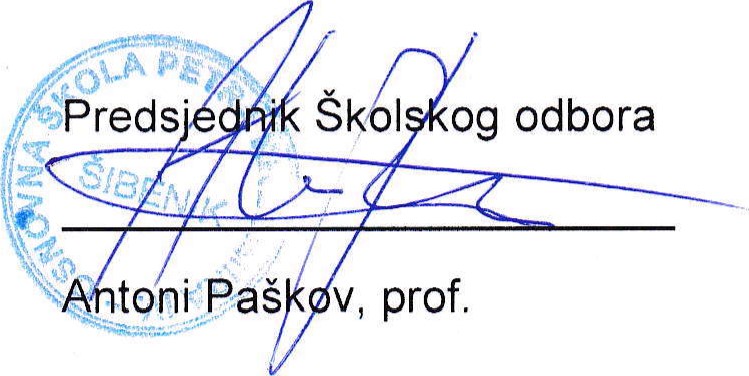 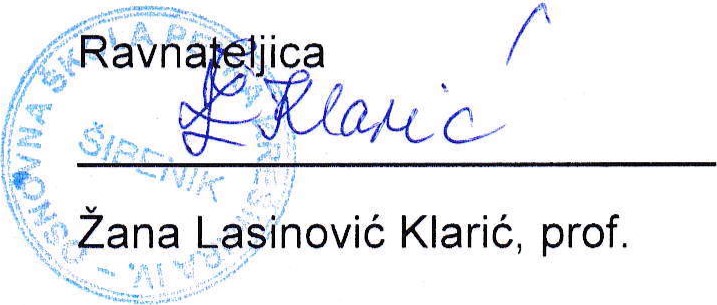 